                                   Это было, было…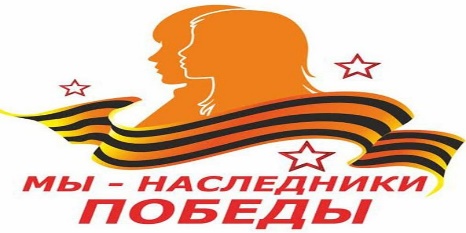 22 июня 1941 года мирная жизнь советского народа оборвалась. Тяжелые испытания выпали на долю людей, при этом сплотив многонациональный народ нашей страны.Война заставила мужчин взять в руки оружие, женщин сменить туфли на солдатские сапоги, а детей быстро повзрослеть. Победа в Великой Отечественной войне доказала, что сплоченный народ, верящий в свои силы, готовый сражаться за свою Родину, может перенести неслыханные тяжести и выстоять в борьбе за мир. В память и благодарность всем живущим и погибшим участникам войны я хочу рассказать историю трудного детства от лица моей двоюродной прабабушки Светланы Николаевны Павловской.
До войны я с родителями жила в Радомышле, Житомирской области. Мне было около шести лет. Лишь отрывками помню свое детство.Помню, как родители дали мне денежку, чтобы я купила хлеб. Я купила. Да только не хлеб, а яркие бусы. Радостная бежала тогда по улице с этой покупкой. Помню папин смех и слова: “Диночка, успокойся, она же еще маленькая.” Мама тогда успокоилась, а вот папа навсегда остался таким в моей памяти.
Запомнила день, когда проснулась от громких рыданий. В соседней комнате было много людей, говорило радио. И вдруг тишина. Я не сразу поняла, о чем идет речь, но слово “война” услышала четко.
Папу мы провожали с мамой. Шли по проселочной дороге. Небо было черно-свинцовым. Запомнила я удаляющуюся и уменьшающуюся фигуру отца и его слова: “Береги маму…”Лежит мой отец в Братской могиле в селе Каменичи, Хмельницкой области. Шумит вокруг березовая роща, где у каждого деревца есть имя. И наша березка растет и зеленеет, а на ней табличка с надписью: Николай Петрович Павловский.Помню, как уезжали в Радомышль, убегая от фашистов. Но далеко мы не уехали: дорогу нам перерезали немцы на мотоциклах. Выстроили нас вдоль дороги и стали рыться в телегах. Затем один из них выхватил мою куклу, оторвав ей голову и распоров живот. Мама мне потом объяснила, что так искали какие-то драгоценности. А сколько слез тогда было! Мама отремонтировала игрушку, и многие годы эта кукла была моей самой любимой.Остановились мы в Верлоке, в селе под Радомышлем. Рядом, в километрах шести, проходило шоссе, куда мы с детворой бегали, чтобы посмотреть на проходящие машины и танки, ведь город несколько раз переходил из рук в руки. Нас наказывали, конечно, но мы снова и снова убегали.Затем мы с мамой вернулись в Радомышль, где стали жить в подвале, без окон и дверей, нашего бывшего дома. В воздухе пахло хлебом. Это горело зерно, которое потом спасало нас от голода. Рядом со сгоревшим зданием была школа №2, во дворе которой росла огромная груша. Однажды нас всех согнали во двор, где стали вешать людей. Мама закрыла своими руками мне глаза, но тут же подскочил фашист, стал убирать мамины руки и показывал, чтобы я смотрела, а иначе меня тоже повесят. Разве можно такое забыть?Помню, как летом с мамой пешком шли на станцию Ирша, где жили мамины родные племянницы. Самой старшей была петрова Антонина Григорьевна. Когда началась война, она закончила первый курс факультета украинской филологии. Недолго думая, Тоня пошла работать немецкой переводчицей, будучи в то же время связанной с партизанским отрядом Фёдорова.Как-то Тоня попросила меня привязать красную ленту к наружной дверной ручки. Эту просьбу я выполнила с радостью, но только через несколько дней услышала, как мама в разговоре с Тоней сказала: “Как хорошо, что мы вовремя передали сигнал партизанам.” Тонечка часто приезжала в Радомышль с полицаями, которые были переодетые партизаны. Они помогали переходить линию фронта нашим.
В подвале сгоревшего дома, где мы жили в Радомышле, прятались раненые партизаны. Мама приносила им всё необходимое и опускала на веревке в отдушины.К несчастью, фашисты вычислили Тоню. Казнили её на глазах всей деревни после пыток, но смерть Тоня приняла героически и, как настоящая партизанка, молчала до последнего.Это было, было… И нельзя забывать прошлое. Нельзя забывать о наших отцах, дедах, прадедах, всех тех, кто добился мирного неба над головами. Нужно помнить о самоотверженности, героизме, силе духа, гордости, стойкости, отваге и мужестве наших предков.И это было, было...Автор сочинения Скурихина София обучающаяся 11 А класса ГБОУ школы №605. Куратор учитель Сухорукова Ирина Валерьевна.